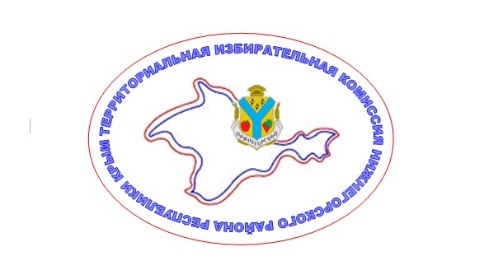 ТЕРРИТОРИАЛЬНАЯ ИЗБИРАТЕЛЬНАЯ КОМИССИЯНИЖНЕГОРСКОГО РАЙОНА РЕСПУБЛИКИ КРЫМ (с полномочиями окружной избирательной комиссии Новогригорьевского десятимандатного избирательного округа по выборам депутатов Новогригорьевского сельского совета Нижнегорского района Республики Крым)                      РЕШЕНИЕ 10 сентября 2019 года                                                                        №155/1845-1пгт. НижнегорскийО результатах выборов депутатов Новогригорьевского сельского совета Нижнегорского района Республики Крым второго созыва по Новогригорьевскому десятимандатному избирательному округуНа основании первых экземпляров протоколов  от 09 сентября 2019 года участковой избирательной комиссии избирательного участка   №970, от                     09 сентября 2019 года участковой избирательной комиссии избирательного участка №971  об итогах голосования на выборах депутатов  Новогригорьевского сельского совета  Нижнегорского района Республики Крым второго созыва по Новогригорьевскому десятимандатному избирательному округу, путем суммирования содержащихся в них данных территориальная избирательная комиссия Нижнегорского района определила, что в выборах приняло участие 637 избирателей или 34,41 процента от числа избирателей, включенных в списки избирателей на момент окончания голосования. Голоса избирателей, принявших участие в голосовании, распределились следующим образом:В соответствии с частями 4, 5 статьи 84 Закона Республики Крым от            05 июня 2014 года № 17-ЗРК «О выборах депутатов представительных органов муниципальных образований в Республике Крым» территориальная избирательная комиссия Нижнегорского района решила: 1. Признать выборы депутатов Новогригорьевского сельского совета Нижнегорского района Республики Крым второго созыва по Новогригорьевскому десятимандатному избирательному округу состоявшимися и действительными.  2. Утвердить протокол от «10» сентября 2019 года и сводную таблицу о результатах выборов депутатов Новогригорьевского сельского совета Нижнегорского района Республики Крым второго созыва по Новогригорьевскому десятимандатному избирательному округу.3. Считать избранными депутатами Новогригорьевского сельского совета Нижнегорского района Республики Крым второго созыва по Новогригорьевскому десятимандатному избирательному округу:Биляк Ларису МихайловнуДанилина Александра МихайловичаДенисяк Людмилу НиколаевнуКравченко Наталию ИвановнуПоложенцеву Галину АдамовнуРоманова Сергея ВикторовичаСакун Татьяну АнатольевнуСтрелец Владимира НиколаевичаУманского Анатолия АнатольевичаХаркевича Константина Викторовича4. Направить настоящее решение в газету «Нижнегорье» для опубликования и разместить на официальном Портале Правительства Республики Крым в подразделе «Территориальные избирательные комиссии Республики Крым» на странице территориальной избирательной комиссии Нижнегорского района.Председатель комиссии				                         	       Г.В. СерёгинСекретарь комиссии                                                               	       А.В. Шмейло    заБиляк Ларису Михайловнуподано227голосов избирателей;заГалстян Сусанну Асановнуподано137голосов избирателей;заДанилина Александра Михайловичаподано246голосов избирателей;заДенисяк Людмилу Николаевнуподано175голосов избирателей;заКравченко Наталию Ивановнуподано260голосов избирателей;заМихаленко Ларису Григорьевнуподано154голосов избирателей;заПоложенцеву Галину Адамовнуподано187голосов избирателей;заРован Карину Николаевнуподано79голосов избирателей;заРоманова Сергея Викторовичаподано230голосов избирателей;заСакун Татьяну Анатольевнуподано186голосов избирателей;заСтрелец Владимира Николаевичаподано390голосов избирателей;заТкаченко Зинаиду Павловнуподано160голосов избирателей;заУманского Анатолия Анатольевичаподано281голосов избирателей;заХаркевича Константина Викторовичаподано179голосов избирателей;